.Step Drag, Behind, ¼ Fwd, Fwd, Side Rock Turn 1/4, Cross, ¼ Back, Back, Step ¼ Side, Cross Rock, SideCross, ¼ Back, ¼ Fwd, ½ Step Back, Step Side, Cross, Diagonal Coaster Step, Side Shuffle with ¼ Turn(The song intro is rather lengthy; to avoid waiting, start on count 26, dance to ** andRestart facing 12:00 on the lyrics; this is also the marker for the 2 restartsWall 2 facing 3:00, wall 5 facing 9:00 wall.½ Pivot Turn, Fwd, ¼ Pivot Turn with Cross, Cross Running Step, Hip, Hip(with ball action)Behind, ¼ Fwd, Step Fwd, Fwd Rock with ½ Turn, Step Fwd, Fwd Lock Step, ½ Pivot Turn(lock can be replace with a Step Fwd R, ½ R back L, ½ R Fwd R)[32]Last Revision - 11th April 2013Slave To Love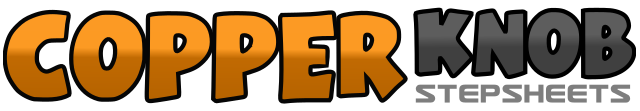 .......Count:32Wall:4Level:Easy Intermediate.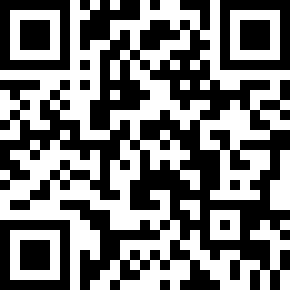 Choreographer:Sandy Kerrigan (AUS) - April 2013Sandy Kerrigan (AUS) - April 2013Sandy Kerrigan (AUS) - April 2013Sandy Kerrigan (AUS) - April 2013Sandy Kerrigan (AUS) - April 2013.Music:Slave to Love - Bryan Ferry : (Album: The Best of The Ballads / iTunes)Slave to Love - Bryan Ferry : (Album: The Best of The Ballads / iTunes)Slave to Love - Bryan Ferry : (Album: The Best of The Ballads / iTunes)Slave to Love - Bryan Ferry : (Album: The Best of The Ballads / iTunes)Slave to Love - Bryan Ferry : (Album: The Best of The Ballads / iTunes)........1 2 & 3Step L to L Side/Dragging R, Cross R behind L, ¼ L-Step Fwd L, Step Fwd R4 & 5 6Turn ¼ R-Rock L to L Side, Replace to R, Cross L over R, Turn ¼ L-Step Back on R 9:00& 7 8 & 1Step Back L, Turning ¼ R-Step R to R, Cross Rock L over R, Replace to R, Step L to L2 & 3 4Cross R over L, Turning ¼ R-Step Back on L, ¼ R-Step Fwd R 6:00, ½ R-Step Back on L& 5 6 & 7Step R to R, Cross L over R 12:00, Step Back on R, Step L next to R, Step Fwd R facing front L 45°8 & 1Step L to L to face 12:00, Step R next to L**, Turning ¼ L-Step Fwd L2 & 3 4 &Step Fwd R, ½ Pivot Turn L-wt on L, Step Fwd R 3:00, Step Fwd L, ¼ Pivot Turn R-wt on R5 6 & 7Cross L over R 6:00, Step R to R, Cross L over R, Step R to R (travel to R Side/Merengue run8 1Hip Sway L to L, Hip Sway R to R2 & 3Cross R behind L, ¼ L-Step Fwd L, Step Fwd R 9:004 & 5Rock Fwd L, Replace Back to R, ½ L-Step Fwd L6 & 7Step Fwd R, Lock L behind R, Step Fwd R8 &Step Fwd L, ½ Pivot Turn L-wt on R 9:00